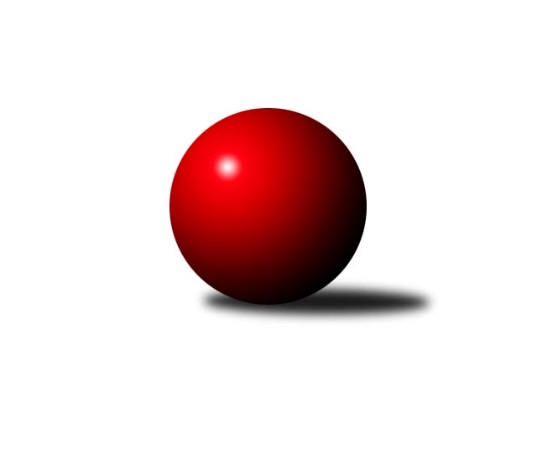 Č.9Ročník 2022/2023	7.12.2022Nejlepšího výkonu v tomto kole: 1677 dosáhlo družstvo: So. Chýnov BOP Tábor 2022/2023Výsledky 9. kolaSouhrnný přehled výsledků:Sp. Soběslav B	- Loko Tábor C	5:1	1370:1360	4.0:4.0	6.12.So. Chýnov B	- Loko Tábor D	6:0	1677:1488	7.5:0.5	7.12.KK Hilton C	- So. Chotoviny D	4:2	1615:1603	3.0:5.0	7.12.Tabulka družstev:	1.	KK Hilton C	8	6	1	1	33.5 : 14.5 	38.0 : 26.0 	 1582	13	2.	So. Chotoviny D	9	5	1	3	33.0 : 21.0 	45.0 : 27.0 	 1571	11	3.	So. Chýnov B	8	4	2	2	30.0 : 18.0 	35.5 : 28.5 	 1592	10	4.	Loko Tábor C	9	5	0	4	31.0 : 23.0 	46.0 : 26.0 	 1584	10	5.	Sp. Soběslav B	9	3	2	4	22.5 : 31.5 	30.0 : 42.0 	 1481	8	6.	Loko Tábor D	9	0	0	9	6.0 : 48.0 	13.5 : 58.5 	 1376	0Podrobné výsledky kola:	 Sp. Soběslav B	1370	5:1	1360	Loko Tábor C	Vojtěch Křivan	 	 158 	 178 		336 	 2:0 	 323 	 	153 	 170		David Dvořák	Jana Křivanová	 	 178 	 182 		360 	 0:2 	 382 	 	190 	 192		Ondřej Novák	Kateřina Smolíková	 	 153 	 160 		313 	 1:1 	 302 	 	119 	 183		Zdeněk Vít	Vladimír Křivan	 	 180 	 181 		361 	 1:1 	 353 	 	182 	 171		Ctibor Cabadajrozhodčí: Martina VotrubováNejlepší výkon utkání: 382 - Ondřej Novák	 So. Chýnov B	1677	6:0	1488	Loko Tábor D	Vlastimil Novák	 	 207 	 218 		425 	 2:0 	 386 	 	189 	 197		Viktorie Lojdová	Karel Trpák	 	 178 	 195 		373 	 2:0 	 322 	 	158 	 164		Pavla Krejčová	Jiří Šalát	 	 222 	 185 		407 	 1.5:0.5 	 379 	 	194 	 185		Pavlína Fürbacherová	Karolína Roubková	 	 223 	 249 		472 	 2:0 	 401 	 	198 	 203		Monika Havránkovározhodčí: Oldřich RoubekNejlepší výkon utkání: 472 - Karolína Roubková	 KK Hilton C	1615	4:2	1603	So. Chotoviny D	Václav Gabriel	 	 185 	 180 		365 	 0:2 	 403 	 	209 	 194		Jaroslava Nohejlová	Ladislav Maroušek	 	 219 	 207 		426 	 1:1 	 400 	 	224 	 176		Miroslav Vacko	Stanislav Ťoupal	 	 218 	 227 		445 	 2:0 	 381 	 	198 	 183		Lucie Lišková	Jarmil Kylar	 	 181 	 198 		379 	 0:2 	 419 	 	190 	 229		Miloš Filiprozhodčí: Dušan JelínekNejlepší výkon utkání: 445 - Stanislav ŤoupalPořadí jednotlivců:	jméno hráče	družstvo	celkem	plné	dorážka	chyby	poměr kuž.	Maximum	1.	Ondřej Novák 	Loko Tábor C	446.20	302.9	143.3	4.9	5/5	(507)	2.	Stanislav Ťoupal 	KK Hilton C	433.00	297.9	135.1	7.3	5/5	(492)	3.	Miloš Filip 	So. Chotoviny D	422.67	291.1	131.5	4.9	5/5	(455)	4.	Jiří Vitha 	KK Hilton C	419.00	294.8	124.3	7.4	4/5	(432)	5.	Jiří Šalát 	So. Chýnov B	412.00	298.3	113.8	11.3	3/3	(433)	6.	Karolína Roubková 	So. Chýnov B	403.50	272.3	131.2	7.8	3/3	(472)	7.	Vlastimil Novák 	So. Chýnov B	401.73	288.1	113.6	7.9	3/3	(433)	8.	Miroslav Vacko 	So. Chotoviny D	396.45	286.4	110.1	11.6	5/5	(441)	9.	Věra Návarová 	So. Chýnov B	393.67	285.0	108.7	12.0	3/3	(435)	10.	Karel Trpák 	So. Chýnov B	393.17	272.0	121.2	13.2	2/3	(416)	11.	Jaroslava Nohejlová 	So. Chotoviny D	391.56	270.3	121.3	10.1	4/5	(430)	12.	Vladimír Křivan 	Sp. Soběslav B	387.80	280.3	107.5	11.4	5/5	(440)	13.	Jana Křivanová 	Sp. Soběslav B	383.88	267.8	116.1	11.8	4/5	(406)	14.	Monika Havránková 	Loko Tábor D	381.28	269.0	112.3	11.7	5/5	(438)	15.	Pavel Reichel 	Sp. Soběslav B	378.45	273.8	104.7	13.9	5/5	(386)	16.	Josef Macháček 	Loko Tábor C	371.15	273.4	97.8	14.9	4/5	(401)	17.	Lucie Lišková 	So. Chotoviny D	361.10	263.7	97.5	15.6	5/5	(392)	18.	Pavlína Fürbacherová 	Loko Tábor D	349.00	254.6	94.4	14.1	5/5	(407)	19.	Kateřina Smolíková 	Sp. Soběslav B	338.94	249.8	89.2	17.3	4/5	(377)	20.	Pavla Krejčová 	Loko Tábor D	316.84	228.9	88.0	19.5	5/5	(382)		Zdeněk Samec 	Loko Tábor C	437.75	294.5	143.3	5.5	3/5	(471)		Zuzana Mihálová 	Loko Tábor C	410.50	266.5	144.0	5.0	2/5	(417)		Miroslav Kovač 	KK Hilton C	406.33	283.8	122.5	9.7	3/5	(459)		Michal Nový 	So. Chotoviny D	404.00	280.5	123.5	10.0	1/5	(420)		Jarmil Kylar 	KK Hilton C	390.67	277.7	113.0	10.7	3/5	(427)		Ctibor Cabadaj 	Loko Tábor C	390.22	286.9	103.3	13.7	3/5	(415)		Ladislav Maroušek 	KK Hilton C	382.33	268.3	114.0	11.7	3/5	(426)		Blanka Roubková 	So. Chýnov B	377.50	282.0	95.5	20.0	1/3	(380)		Jan Krákora 	KK Hilton C	377.25	277.3	100.0	16.0	2/5	(402)		Viktorie Lojdová 	Loko Tábor D	369.67	275.7	94.0	14.3	3/5	(386)		Vojtěch Polák 	Loko Tábor C	360.00	247.0	113.0	17.0	1/5	(360)		Ladislav Šmejkal 	So. Chotoviny D	343.00	236.0	107.0	13.0	1/5	(343)		Václav Gabriel 	KK Hilton C	343.00	257.0	86.0	19.0	2/5	(365)		Zdeněk Vít 	Loko Tábor C	340.83	248.0	92.8	17.3	2/5	(384)		Zdeněk Pech 	KK Hilton C	339.75	249.5	90.3	18.0	2/5	(364)		Vojtěch Křivan 	Sp. Soběslav B	338.11	238.7	99.4	13.9	3/5	(372)		David Dvořák 	Loko Tábor C	323.00	233.0	90.0	16.0	1/5	(323)		Martina Sedláčková 	Loko Tábor D	292.67	221.6	71.1	26.8	3/5	(347)Sportovně technické informace:Starty náhradníků:registrační číslo	jméno a příjmení 	datum startu 	družstvo	číslo startu
Hráči dopsaní na soupisku:registrační číslo	jméno a příjmení 	datum startu 	družstvo	27158	David Dvořák	06.12.2022	Loko Tábor C	Program dalšího kola:10. kolo14.12.2022	st	17:00	So. Chotoviny D - So. Chýnov B	15.12.2022	čt	17:00	Loko Tábor C - KK Hilton C	Nejlepší šestka kola - absolutněNejlepší šestka kola - absolutněNejlepší šestka kola - absolutněNejlepší šestka kola - absolutněNejlepší šestka kola - dle průměru kuželenNejlepší šestka kola - dle průměru kuželenNejlepší šestka kola - dle průměru kuželenNejlepší šestka kola - dle průměru kuželenNejlepší šestka kola - dle průměru kuželenPočetJménoNázev týmuVýkonPočetJménoNázev týmuPrůměr (%)Výkon4xKarolína RoubkováChýnov B4723xKarolína RoubkováChýnov B114.654726xStanislav ŤoupalSezimák C4457xStanislav ŤoupalSezimák C112.74451xLadislav MaroušekSezimák C4266xOndřej NovákLok. Tábor C110.973823xVlastimil NovákChýnov B4251xLadislav MaroušekSezimák C107.894266xMiloš FilipChotoviny D4196xMiloš FilipChotoviny D106.114193xJiří ŠalátChýnov B4073xVladimír KřivanSoběslav B104.87361